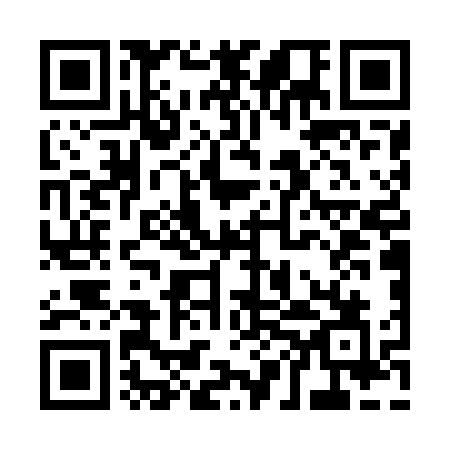 Prayer times for Aix-en-Provence, Provence-Alpes-Cote d'Azur, FranceWed 1 May 2024 - Fri 31 May 2024High Latitude Method: Angle Based RulePrayer Calculation Method: Islamic Organisations Union of FranceAsar Calculation Method: ShafiPrayer times provided by https://www.salahtimes.comDateDayFajrSunriseDhuhrAsrMaghribIsha1Wed5:206:301:355:308:419:512Thu5:196:291:355:308:429:533Fri5:176:281:355:318:439:544Sat5:156:261:355:318:449:565Sun5:146:251:355:318:459:576Mon5:126:241:355:328:479:587Tue5:106:221:355:328:4810:008Wed5:096:211:355:338:4910:019Thu5:076:201:355:338:5010:0310Fri5:066:191:355:338:5110:0411Sat5:046:171:355:348:5210:0612Sun5:036:161:355:348:5310:0713Mon5:016:151:355:348:5410:0914Tue5:006:141:355:358:5510:1015Wed4:586:131:355:358:5710:1216Thu4:576:121:355:358:5810:1317Fri4:566:111:355:368:5910:1418Sat4:546:101:355:369:0010:1619Sun4:536:091:355:369:0110:1720Mon4:526:081:355:379:0210:1821Tue4:516:071:355:379:0310:2022Wed4:496:061:355:379:0410:2123Thu4:486:061:355:389:0510:2224Fri4:476:051:355:389:0610:2425Sat4:466:041:355:389:0710:2526Sun4:456:031:355:399:0810:2627Mon4:446:031:355:399:0910:2728Tue4:436:021:365:399:0910:2929Wed4:426:011:365:409:1010:3030Thu4:416:011:365:409:1110:3131Fri4:416:001:365:409:1210:32